Технологическая карта урока по математике 2 классУМК «Перспектива» Г. В. Дорофеев, Т. Н. МираковаУчитель: Недельская В.В.Самоанализ урока математики во 2 классе УМК «Перспектива» Г. В. Дорофеев, Т. Н. МираковаТема : «Делимое. Делитель. Частное»1. Основные цели урока.Урок находится в связи с предыдущими и последующими уроками. Основным в уроке является этап открытия «новых» знаний.Учащиеся с помощью учителя формулируют тему урока. Постановка конкретных задач на всех этапах урока.2.Тип урока. Изучение нового материала и первичного закрепления3. Структура урока.1. Организационный этап.2. Актуализация знаний.3. Постановка учебной задачи.4. Изучение нового материала.5. Первичное закрепление.6. Включение нового знания в систему знаний и повторение..7. Самостоятельная работа с проверкой..8. Рефлексия деятельности.9. Итог урока.Построение урока соответствует содержанию и поставленной цели.Готовность к деятельности, мобилизация внимания учащихся. Создание положительной эмоциональной направленности на учебную деятельность. Стимулирование самоконтроля и самоорганизации школьников.Начинается урок,Он пойдет ребятам впрок.Постарайтесь все понять-И внимательно считать!Постановка проблемы, формулирование темы урока, задач.Через организацию практической работы и полученных знаний, используя методы сравнения и анализа, дети формулируют тему урока.Изучение нового материала.Включение нового знания в систему знаний и повторение.На этом этапе учащиеся наблюдают, делают самостоятельные выводы о составе числа 14.Работа проводится с использованием календаря.Первичное закрепление.На этом этапе урока решаются задачи учебника. Применяется частично- поисковый метод обучения. Детям предлагается высказать свою версию проверки решения задач.Включение нового знания в систему знаний и повторения.Решение задачи с использованием схемы. Работа в парах.Самостоятельная работа с проверкой.Рефлексия.Рефлексия учащихся дает осмысление своих действий и самооценку.Итог урока. Пояснение домашнего задания.Соответствие урока требованиям ФГОС.Урок направлен на формирование и развитие УУД, на достижение личностных результатов:Предметные:- знать названия компонентов деления;- составлять задачи по схемам и рисункам;- уметь использовать знание таблицы умножения.Личностные:- иметь адекватное представление об учении и поведении в процессе учебной деятельности;- осуществлять самоконтроль и соотносить собственный опыт.Метапредметные: способствовать формированию УУД-коммуникативные:- выражать свои мысли в соответствии с ситуацией общения;- работать коллективно и паре;- формировать готовность к сотрудничеству с другими людьми.-регулятивные:- учатся понимать цель выполняемых действий;- получают возможность научиться в коллективном диалоге ставить конкретную учебную задачу;- высказывать свою версию , предлагать способ ее проверки.-познавательные:- учатся извлекать информацию, представленную в разных формах( текст, таблица, схема и т.д.)- учатся наблюдать и делать самостоятельные выводы;- получают возможность использовать справочный материал.4.Урок построен в рамках системно – деятельностного подхода, развивает у учеников способности самостоятельно ставить учебную задачу, проектировать пути их реализации, контролировать и оценивать свои достижения.Урок был проблемным и развивающим, учитель сам нацеливается на сотрудничество с учащимися и направляет учеников на сотрудничество с учителем и одноклассниками.Учитель организует проблемные и поисковые ситуации, активизирует деятельность учащихся, вывод делают они сами.Урок соответствует ФГОС.5. Содержание урока.Содержание урока соответствует требованиям программы. Учебный материал урока соответствовал принципу научности, доступности, был посилен для учащихся 2 класса.Содержание урока соответствует возрастным нормам6. Методика проведения урока.Активизация была представлена через систему вопросов, различные формы организации работы, использование проблемной ситуации, элементов занимательности и наглядности (мультимедийная презентация), применение здоровьесберегающих технологий.Использовались- Частично-поисковый метод;- практический метод;- метод наглядности;- проблемный метод;- метод контроля и самооценки.Степень сложности заданий увеличивался постепенно.На всех этапах урока приоритетная роль отводится обучающим заданиям. Они выполняются как фронтально, так и в процессе самостоятельной работы, в парах.Объём самостоятельных работ соответствует возрастным требованиям, достаточен, характер познавательный, поисковый.Использовались различные виды контроля: ученик – ученик ( при групповой работе), самоконтроль, ученик – учитель (сравнение своей работы с образцом на доске).Организованная данным образом работа позволила учащимся ориентироваться в своей системе знаний, отличать«новое» от уже известного с помощью учителя, добывать новые знания, находить ответы на вопросы, используя учебник и информацию, полученную на уроке.7. Психологические аспекты урока.На уроке был создан благоприятный климат и комфортные условия для каждого ученика. Учитывались физиологические и психологические особенности детей, проводились виды работы, которые снимали усталость. В рамках здоровьесбережения в течение урока проводятся две физминутки с музыкальным сопровождением: для глаз, комплексная для всех групп мышц. Содержание материала и виды работы на уроке были направлены на поддержание познавательной активности учащихся на протяжении всего урока.8. Домашнее задание.9. Вывод самоанализа.Учебное время на уроке использовалось эффективно, запланированный объём урока выполнен, заявленной цели и поставленных задач проведённый урок достигнут. Дети усвоили алгоритм работы по данной теме и умело применили его на практике. Интенсивность урока была оптимальной с учётом физических и психологических возможностей второклассников. Доброжелательная обстановка, позитивный настрой на урок, подбор современных методов и приёмов помог каждому ребёнку продвинуться в своём индивидуальном развитии.Тема урока: «Делимое. Делитель. Частное»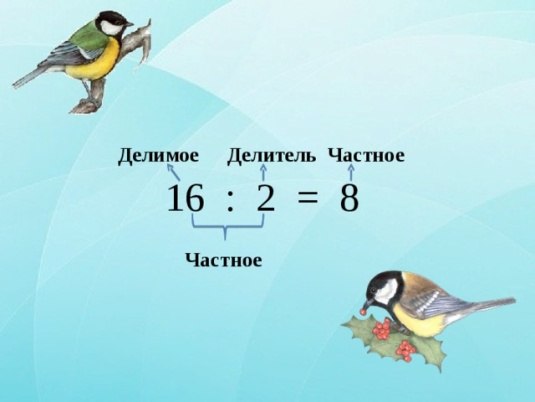 ОБЩАЯ ЧАСТЬОБЩАЯ ЧАСТЬОБЩАЯ ЧАСТЬОБЩАЯ ЧАСТЬОБЩАЯ ЧАСТЬОБЩАЯ ЧАСТЬТема урокаНазвание компонентов деления. «Делимое. Делитель. Частное»Название компонентов деления. «Делимое. Делитель. Частное»Название компонентов деления. «Делимое. Делитель. Частное»Название компонентов деления. «Делимое. Делитель. Частное»Название компонентов деления. «Делимое. Делитель. Частное»Цель урокаПознакомить детей с названием компонентов деления.Развивать умение решать текстовые задачи.Продолжать работу с понятием деление(на равные части и по содержанию).Развивать умение решать занимательные задачи.Познакомить детей с названием компонентов деления.Развивать умение решать текстовые задачи.Продолжать работу с понятием деление(на равные части и по содержанию).Развивать умение решать занимательные задачи.Познакомить детей с названием компонентов деления.Развивать умение решать текстовые задачи.Продолжать работу с понятием деление(на равные части и по содержанию).Развивать умение решать занимательные задачи.Познакомить детей с названием компонентов деления.Развивать умение решать текстовые задачи.Продолжать работу с понятием деление(на равные части и по содержанию).Развивать умение решать занимательные задачи.Познакомить детей с названием компонентов деления.Развивать умение решать текстовые задачи.Продолжать работу с понятием деление(на равные части и по содержанию).Развивать умение решать занимательные задачи.ЗадачиРазвивать умение организовывать свою учебную деятельность.Развивать умение ориентироваться в системе знаний.Воспитывать познавательную инициативу посредством системы заданий.Развивать умения анализировать и обобщать.Совершенствовать умения делать выводы и оценивать свою работу, находить и исправлять собственные ошибки.Развивать умение организовывать свою учебную деятельность.Развивать умение ориентироваться в системе знаний.Воспитывать познавательную инициативу посредством системы заданий.Развивать умения анализировать и обобщать.Совершенствовать умения делать выводы и оценивать свою работу, находить и исправлять собственные ошибки.Развивать умение организовывать свою учебную деятельность.Развивать умение ориентироваться в системе знаний.Воспитывать познавательную инициативу посредством системы заданий.Развивать умения анализировать и обобщать.Совершенствовать умения делать выводы и оценивать свою работу, находить и исправлять собственные ошибки.Развивать умение организовывать свою учебную деятельность.Развивать умение ориентироваться в системе знаний.Воспитывать познавательную инициативу посредством системы заданий.Развивать умения анализировать и обобщать.Совершенствовать умения делать выводы и оценивать свою работу, находить и исправлять собственные ошибки.Развивать умение организовывать свою учебную деятельность.Развивать умение ориентироваться в системе знаний.Воспитывать познавательную инициативу посредством системы заданий.Развивать умения анализировать и обобщать.Совершенствовать умения делать выводы и оценивать свою работу, находить и исправлять собственные ошибки.Планируемые образовательные результатыПланируемые образовательные результатыПланируемые образовательные результатыПланируемые образовательные результатыПланируемые образовательные результатыПланируемые образовательные результатыПредметныеПредметныеМетапредметныеМетапредметныеМетапредметныеЛичностныеВ совместной деятельности с учителем учиться: использовать математическую терминологию ( делимое, делитель, частное ) при прочтении и записи действия деления; выполнять умножение и деление в пределах изученных табличных случаев умножения и деления; находить значения выражений без скобок, содержащих два действия.В совместной деятельности с учителем учиться: использовать математическую терминологию ( делимое, делитель, частное ) при прочтении и записи действия деления; выполнять умножение и деление в пределах изученных табличных случаев умножения и деления; находить значения выражений без скобок, содержащих два действия.Регулятивные: под руководством учителя учиться определять цель учебной деятельности; составлять план выполнения учебных заданий, проговаривая последовательность выполнения действий; работать по заданному плану, алгоритму; соотносить выполненное задание с образцом, предложенном в учебнике или учителем ; выполнять под руководством учителя учебные действия в практической и мыслительной форме; подводить итог урока, делать выводы и фиксировать ( устно ) в конце урока удовлетворённость/неудовлетворённость своей работой на уроке.Познавательные: моделировать способы деления на 3 с помощью числового луча, предметных действий, рисунков, схем; осуществлять поиск нужной информации, используя материал учебника и сведения, полученные от учителя; использовать различные способы кодирования учебной информации ( схемы, таблицы, рисунки, краткая запись и математические выражения ).Коммуникативные: использовать простые речевые средства для общения на уроке; читать вслух и про себя текст учебника; участвовать в диалоге и коллективном обсуждении; отвечать на вопросы учителя.Регулятивные: под руководством учителя учиться определять цель учебной деятельности; составлять план выполнения учебных заданий, проговаривая последовательность выполнения действий; работать по заданному плану, алгоритму; соотносить выполненное задание с образцом, предложенном в учебнике или учителем ; выполнять под руководством учителя учебные действия в практической и мыслительной форме; подводить итог урока, делать выводы и фиксировать ( устно ) в конце урока удовлетворённость/неудовлетворённость своей работой на уроке.Познавательные: моделировать способы деления на 3 с помощью числового луча, предметных действий, рисунков, схем; осуществлять поиск нужной информации, используя материал учебника и сведения, полученные от учителя; использовать различные способы кодирования учебной информации ( схемы, таблицы, рисунки, краткая запись и математические выражения ).Коммуникативные: использовать простые речевые средства для общения на уроке; читать вслух и про себя текст учебника; участвовать в диалоге и коллективном обсуждении; отвечать на вопросы учителя.Регулятивные: под руководством учителя учиться определять цель учебной деятельности; составлять план выполнения учебных заданий, проговаривая последовательность выполнения действий; работать по заданному плану, алгоритму; соотносить выполненное задание с образцом, предложенном в учебнике или учителем ; выполнять под руководством учителя учебные действия в практической и мыслительной форме; подводить итог урока, делать выводы и фиксировать ( устно ) в конце урока удовлетворённость/неудовлетворённость своей работой на уроке.Познавательные: моделировать способы деления на 3 с помощью числового луча, предметных действий, рисунков, схем; осуществлять поиск нужной информации, используя материал учебника и сведения, полученные от учителя; использовать различные способы кодирования учебной информации ( схемы, таблицы, рисунки, краткая запись и математические выражения ).Коммуникативные: использовать простые речевые средства для общения на уроке; читать вслух и про себя текст учебника; участвовать в диалоге и коллективном обсуждении; отвечать на вопросы учителя.Элементарные навыки самооценки и самоконтроля результатов своей учебной деятельности; адекватная оценка результатов своей учёбы, понимание причин успеха или неуспеха; положительное отношение к учёбе в школе, к предмету математики; осознанное выполнение правил и норм школьной жизни; элементарные навыки этики поведения..Решаемые учебные проблемыРешаемые учебные проблемыРешаемые учебные проблемыУченики должны: запомнить конкретный смысл деления, названия компонентов деления, уметь решать задачи и примеры на деление.Ученики должны: запомнить конкретный смысл деления, названия компонентов деления, уметь решать задачи и примеры на деление.Ученики должны: запомнить конкретный смысл деления, названия компонентов деления, уметь решать задачи и примеры на деление.Основные понятия, изучаемые на урокеОсновные понятия, изучаемые на урокеОсновные понятия, изучаемые на урокеДеление.Термины :деление, делимое, делитель, частное.Деление.Термины :деление, делимое, делитель, частное.Деление.Термины :деление, делимое, делитель, частное.Вид используемых на уроке средств ИКТВид используемых на уроке средств ИКТВид используемых на уроке средств ИКТОбразовательные интернет - ресурсыОбразовательные интернет - ресурсыОбразовательные интернет - ресурсыОРГАНИЗАЦИОННАЯ СТРУКТУРА УРОКАОРГАНИЗАЦИОННАЯ СТРУКТУРА УРОКАОРГАНИЗАЦИОННАЯ СТРУКТУРА УРОКАОРГАНИЗАЦИОННАЯ СТРУКТУРА УРОКАОРГАНИЗАЦИОННАЯ СТРУКТУРА УРОКАОРГАНИЗАЦИОННАЯ СТРУКТУРА УРОКА1. ЭТАП 1 Актуализация знаний1. ЭТАП 1 Актуализация знаний1. ЭТАП 1 Актуализация знаний1. ЭТАП 1 Актуализация знаний1. ЭТАП 1 Актуализация знаний1. ЭТАП 1 Актуализация знанийДеятельность учителяДеятельность учителяДеятельность учителяДеятельность учителяДеятельность обучающихсяДеятельность обучающихсяВключение в деловой ритм урока. Устное сообщение учителя. Выявляет уровень знаний. Определяет типичные недостатки.Математика – Царица всех наук.Тебе с ней подружиться советую, мой друг.Если сложные законы в школе изучаешь,То любые трудности ты преодолеешь.Сможешь ты решить задачу,Сможешь в космос полететь,Сможешь ты по морю плавать,Не боясь с пути сойти!Упражнение на тренировку зрительной памяти и внимания.- Посмотрите на картинку. Запомните какие фигуры нарисованы, какого они цвета. ( Учитель закрывает картинку. )- Какая фигура лишняя и почему?Задача на логическое мышление-Змей-Горыныч приказал кузнецу сделать для его дворца 3 замка и к каждому замку 3 ключа – медный, серебряный и золотой. Сколько ключей должен сделать кузнец?3. Решение задач на карточках- «Расставьте» 9 тюльпанов в вазы.Включение в деловой ритм урока. Устное сообщение учителя. Выявляет уровень знаний. Определяет типичные недостатки.Математика – Царица всех наук.Тебе с ней подружиться советую, мой друг.Если сложные законы в школе изучаешь,То любые трудности ты преодолеешь.Сможешь ты решить задачу,Сможешь в космос полететь,Сможешь ты по морю плавать,Не боясь с пути сойти!Упражнение на тренировку зрительной памяти и внимания.- Посмотрите на картинку. Запомните какие фигуры нарисованы, какого они цвета. ( Учитель закрывает картинку. )- Какая фигура лишняя и почему?Задача на логическое мышление-Змей-Горыныч приказал кузнецу сделать для его дворца 3 замка и к каждому замку 3 ключа – медный, серебряный и золотой. Сколько ключей должен сделать кузнец?3. Решение задач на карточках- «Расставьте» 9 тюльпанов в вазы.Включение в деловой ритм урока. Устное сообщение учителя. Выявляет уровень знаний. Определяет типичные недостатки.Математика – Царица всех наук.Тебе с ней подружиться советую, мой друг.Если сложные законы в школе изучаешь,То любые трудности ты преодолеешь.Сможешь ты решить задачу,Сможешь в космос полететь,Сможешь ты по морю плавать,Не боясь с пути сойти!Упражнение на тренировку зрительной памяти и внимания.- Посмотрите на картинку. Запомните какие фигуры нарисованы, какого они цвета. ( Учитель закрывает картинку. )- Какая фигура лишняя и почему?Задача на логическое мышление-Змей-Горыныч приказал кузнецу сделать для его дворца 3 замка и к каждому замку 3 ключа – медный, серебряный и золотой. Сколько ключей должен сделать кузнец?3. Решение задач на карточках- «Расставьте» 9 тюльпанов в вазы.Включение в деловой ритм урока. Устное сообщение учителя. Выявляет уровень знаний. Определяет типичные недостатки.Математика – Царица всех наук.Тебе с ней подружиться советую, мой друг.Если сложные законы в школе изучаешь,То любые трудности ты преодолеешь.Сможешь ты решить задачу,Сможешь в космос полететь,Сможешь ты по морю плавать,Не боясь с пути сойти!Упражнение на тренировку зрительной памяти и внимания.- Посмотрите на картинку. Запомните какие фигуры нарисованы, какого они цвета. ( Учитель закрывает картинку. )- Какая фигура лишняя и почему?Задача на логическое мышление-Змей-Горыныч приказал кузнецу сделать для его дворца 3 замка и к каждому замку 3 ключа – медный, серебряный и золотой. Сколько ключей должен сделать кузнец?3. Решение задач на карточках- «Расставьте» 9 тюльпанов в вазы.Подготовка класса к работе.Выполняют задания, тренирующие отдельные способности к учебной деятельности, мыслительные операции и учебные навыки.Зелёный квадрат, синий овал, розовый треугольник, жёлтый шестиугольник, фиолетовый ромб, красная звезда.Лишний овал, потому что остальные фигуры многоугольники.9 ключей должен сделать кузнец.Работают на индивидуальных карточках.Подготовка класса к работе.Выполняют задания, тренирующие отдельные способности к учебной деятельности, мыслительные операции и учебные навыки.Зелёный квадрат, синий овал, розовый треугольник, жёлтый шестиугольник, фиолетовый ромб, красная звезда.Лишний овал, потому что остальные фигуры многоугольники.9 ключей должен сделать кузнец.Работают на индивидуальных карточках.2. ЭТАП Создание проблемной ситуации2. ЭТАП Создание проблемной ситуации2. ЭТАП Создание проблемной ситуации2. ЭТАП Создание проблемной ситуации2. ЭТАП Создание проблемной ситуации2. ЭТАП Создание проблемной ситуацииДеятельность учителяДеятельность учителяДеятельность учителяДеятельность учителяДеятельность обучающихсяДеятельность обучающихсяАктивизирует знания учащихся. Создаёт проблемную ситуацию.- Сегодня на урок к нам пришла гостья Зайка.Задачи на делениеИнтересны, в том нет сомнения.Зайка в уроке примет участие,Научит числа делить на равные части.- Посмотрите на доску, Зайка принесла карточки с выражениями.6 * 3 6 : 2 4 * 5 7 * 2- Зайка просит вас прочитайте математические записи со знаком умножения, используя названия компонентов.- Зайка просит вас прочитайте выражение со знаком «деление». Где возникла трудность?Активизирует знания учащихся. Создаёт проблемную ситуацию.- Сегодня на урок к нам пришла гостья Зайка.Задачи на делениеИнтересны, в том нет сомнения.Зайка в уроке примет участие,Научит числа делить на равные части.- Посмотрите на доску, Зайка принесла карточки с выражениями.6 * 3 6 : 2 4 * 5 7 * 2- Зайка просит вас прочитайте математические записи со знаком умножения, используя названия компонентов.- Зайка просит вас прочитайте выражение со знаком «деление». Где возникла трудность?Активизирует знания учащихся. Создаёт проблемную ситуацию.- Сегодня на урок к нам пришла гостья Зайка.Задачи на делениеИнтересны, в том нет сомнения.Зайка в уроке примет участие,Научит числа делить на равные части.- Посмотрите на доску, Зайка принесла карточки с выражениями.6 * 3 6 : 2 4 * 5 7 * 2- Зайка просит вас прочитайте математические записи со знаком умножения, используя названия компонентов.- Зайка просит вас прочитайте выражение со знаком «деление». Где возникла трудность?Активизирует знания учащихся. Создаёт проблемную ситуацию.- Сегодня на урок к нам пришла гостья Зайка.Задачи на делениеИнтересны, в том нет сомнения.Зайка в уроке примет участие,Научит числа делить на равные части.- Посмотрите на доску, Зайка принесла карточки с выражениями.6 * 3 6 : 2 4 * 5 7 * 2- Зайка просит вас прочитайте математические записи со знаком умножения, используя названия компонентов.- Зайка просит вас прочитайте выражение со знаком «деление». Где возникла трудность?Отвечают на вопросы учителя.- Произведение чисел 6 и 3.- Первый множитель 4, второй 5.- Произведение чисел 7 и 2.- Не можем прочитать это выражение.Отвечают на вопросы учителя.- Произведение чисел 6 и 3.- Первый множитель 4, второй 5.- Произведение чисел 7 и 2.- Не можем прочитать это выражение.3. ЭТАП целеполагания3. ЭТАП целеполагания3. ЭТАП целеполагания3. ЭТАП целеполагания3. ЭТАП целеполагания3. ЭТАП целеполаганияДеятельность учителяДеятельность учителяДеятельность учителяДеятельность учителяДеятельность обучающихсяДеятельность обучающихсяПодводит к определению цели и темы урока.- Почему не можем прочитать это выражение?- Какая цель будет стоять перед вами сегодня на уроке?- Зачем нужно знать название чисел при делении?- Сформулируйте тему урока.Подводит к определению цели и темы урока.- Почему не можем прочитать это выражение?- Какая цель будет стоять перед вами сегодня на уроке?- Зачем нужно знать название чисел при делении?- Сформулируйте тему урока.Подводит к определению цели и темы урока.- Почему не можем прочитать это выражение?- Какая цель будет стоять перед вами сегодня на уроке?- Зачем нужно знать название чисел при делении?- Сформулируйте тему урока.Подводит к определению цели и темы урока.- Почему не можем прочитать это выражение?- Какая цель будет стоять перед вами сегодня на уроке?- Зачем нужно знать название чисел при делении?- Сформулируйте тему урока.Ставят цели, формулируют ( уточняют ) тему урока.- Не знаем как называются компоненты деления.- Узнать, как называются числа при делении.- Чтобы прочитать выражение на деление.- Компоненты действия деления.Ставят цели, формулируют ( уточняют ) тему урока.- Не знаем как называются компоненты деления.- Узнать, как называются числа при делении.- Чтобы прочитать выражение на деление.- Компоненты действия деления.4. ЭТАП планирования.4. ЭТАП планирования.4. ЭТАП планирования.4. ЭТАП планирования.4. ЭТАП планирования.4. ЭТАП планирования.Деятельность учителяДеятельность учителяДеятельность учителяДеятельность учителяДеятельность обучающихсяДеятельность обучающихсяОрганизует учащихся по исследованию проблемной ситуации.Составление алгоритма «Утро» (фронтальная работа)- Назовите ваши действия, которые вы совершаете утром каждого дня. (Учитель сопровождает ответы детей карточками: проснуться, заправить постель, сделать зарядку, умыться, причесаться, одеться, позавтракать, идти в школу).- Установите порядок выполняемых действий.- Как можно назвать такой порядок?- Теперь составим план для достижения цели урока.Организует учащихся по исследованию проблемной ситуации.Составление алгоритма «Утро» (фронтальная работа)- Назовите ваши действия, которые вы совершаете утром каждого дня. (Учитель сопровождает ответы детей карточками: проснуться, заправить постель, сделать зарядку, умыться, причесаться, одеться, позавтракать, идти в школу).- Установите порядок выполняемых действий.- Как можно назвать такой порядок?- Теперь составим план для достижения цели урока.Организует учащихся по исследованию проблемной ситуации.Составление алгоритма «Утро» (фронтальная работа)- Назовите ваши действия, которые вы совершаете утром каждого дня. (Учитель сопровождает ответы детей карточками: проснуться, заправить постель, сделать зарядку, умыться, причесаться, одеться, позавтракать, идти в школу).- Установите порядок выполняемых действий.- Как можно назвать такой порядок?- Теперь составим план для достижения цели урока.Организует учащихся по исследованию проблемной ситуации.Составление алгоритма «Утро» (фронтальная работа)- Назовите ваши действия, которые вы совершаете утром каждого дня. (Учитель сопровождает ответы детей карточками: проснуться, заправить постель, сделать зарядку, умыться, причесаться, одеться, позавтракать, идти в школу).- Установите порядок выполняемых действий.- Как можно назвать такой порядок?- Теперь составим план для достижения цели урока.Составляют план достижения цели и определяют средства ( алгоритм, модель и т. п. )- План, программа или др.Составляют план изучения темы.Составляют план достижения цели и определяют средства ( алгоритм, модель и т. п. )- План, программа или др.Составляют план изучения темы.5 ЭТАП "Открытие" нового знания.5 ЭТАП "Открытие" нового знания.5 ЭТАП "Открытие" нового знания.5 ЭТАП "Открытие" нового знания.5 ЭТАП "Открытие" нового знания.5 ЭТАП "Открытие" нового знания.Деятельность учителяДеятельность учителяДеятельность учителяДеятельность учителяДеятельность обучающихсяДеятельность обучающихсяНа доске выражение 6 : 2- Назовите первое число в выражении.- Что делают с этим числом?- Подумайте, какое бы название вы дали этому числу.- Число, которое делят, называется делимым. ( Учитель прикрепляет на доску карточку со словом «делимое». )- Какое число является делимым в данном примере? ( От числа 6 учитель проводит стрелку к карточке «делимое». )- Назовите число в выражении, на которое делят.- Как бы вы его назвали.- Число, на которое делят, называется делителем. ( Учитель прикрепляет карточку со словом «делитель». )- Найдите делитель в данном примере. Какое это число?(Учитель соединяет стрелкой число 2 с карточкой «делитель».)- Чему равно значение этого выражения?- 3 – это часть от деления чисел 6 и 2. Попробуйте предположить, как называется результат действия деления.- Число, которое получается в результате деления, называется частным. ( Учитель прикрепляет на доску карточку со словом «частное» и проводит стрелку от числа 3. )- Запомните, что и сам пример 6 : 2 также называют частным. ( Учитель прикрепляет ещё одну карточку со словом «частное» и соединяет её стрелкой с выражением 6 : 2. )- А теперь вместе с Зайкой потренируемся называть компоненты деления.Работа по учебнику.№ 1, с. 88.№ 2, с. 88№ 3, с. 89ФИЗКУЛЬТМИНУТКАНа доске выражение 6 : 2- Назовите первое число в выражении.- Что делают с этим числом?- Подумайте, какое бы название вы дали этому числу.- Число, которое делят, называется делимым. ( Учитель прикрепляет на доску карточку со словом «делимое». )- Какое число является делимым в данном примере? ( От числа 6 учитель проводит стрелку к карточке «делимое». )- Назовите число в выражении, на которое делят.- Как бы вы его назвали.- Число, на которое делят, называется делителем. ( Учитель прикрепляет карточку со словом «делитель». )- Найдите делитель в данном примере. Какое это число?(Учитель соединяет стрелкой число 2 с карточкой «делитель».)- Чему равно значение этого выражения?- 3 – это часть от деления чисел 6 и 2. Попробуйте предположить, как называется результат действия деления.- Число, которое получается в результате деления, называется частным. ( Учитель прикрепляет на доску карточку со словом «частное» и проводит стрелку от числа 3. )- Запомните, что и сам пример 6 : 2 также называют частным. ( Учитель прикрепляет ещё одну карточку со словом «частное» и соединяет её стрелкой с выражением 6 : 2. )- А теперь вместе с Зайкой потренируемся называть компоненты деления.Работа по учебнику.№ 1, с. 88.№ 2, с. 88№ 3, с. 89ФИЗКУЛЬТМИНУТКАНа доске выражение 6 : 2- Назовите первое число в выражении.- Что делают с этим числом?- Подумайте, какое бы название вы дали этому числу.- Число, которое делят, называется делимым. ( Учитель прикрепляет на доску карточку со словом «делимое». )- Какое число является делимым в данном примере? ( От числа 6 учитель проводит стрелку к карточке «делимое». )- Назовите число в выражении, на которое делят.- Как бы вы его назвали.- Число, на которое делят, называется делителем. ( Учитель прикрепляет карточку со словом «делитель». )- Найдите делитель в данном примере. Какое это число?(Учитель соединяет стрелкой число 2 с карточкой «делитель».)- Чему равно значение этого выражения?- 3 – это часть от деления чисел 6 и 2. Попробуйте предположить, как называется результат действия деления.- Число, которое получается в результате деления, называется частным. ( Учитель прикрепляет на доску карточку со словом «частное» и проводит стрелку от числа 3. )- Запомните, что и сам пример 6 : 2 также называют частным. ( Учитель прикрепляет ещё одну карточку со словом «частное» и соединяет её стрелкой с выражением 6 : 2. )- А теперь вместе с Зайкой потренируемся называть компоненты деления.Работа по учебнику.№ 1, с. 88.№ 2, с. 88№ 3, с. 89ФИЗКУЛЬТМИНУТКАНа доске выражение 6 : 2- Назовите первое число в выражении.- Что делают с этим числом?- Подумайте, какое бы название вы дали этому числу.- Число, которое делят, называется делимым. ( Учитель прикрепляет на доску карточку со словом «делимое». )- Какое число является делимым в данном примере? ( От числа 6 учитель проводит стрелку к карточке «делимое». )- Назовите число в выражении, на которое делят.- Как бы вы его назвали.- Число, на которое делят, называется делителем. ( Учитель прикрепляет карточку со словом «делитель». )- Найдите делитель в данном примере. Какое это число?(Учитель соединяет стрелкой число 2 с карточкой «делитель».)- Чему равно значение этого выражения?- 3 – это часть от деления чисел 6 и 2. Попробуйте предположить, как называется результат действия деления.- Число, которое получается в результате деления, называется частным. ( Учитель прикрепляет на доску карточку со словом «частное» и проводит стрелку от числа 3. )- Запомните, что и сам пример 6 : 2 также называют частным. ( Учитель прикрепляет ещё одну карточку со словом «частное» и соединяет её стрелкой с выражением 6 : 2. )- А теперь вместе с Зайкой потренируемся называть компоненты деления.Работа по учебнику.№ 1, с. 88.№ 2, с. 88№ 3, с. 89ФИЗКУЛЬТМИНУТКА6- Делят.Варианты ответов учащихся.62Варианты ответов учащихся.23- Результат действия деления называется частное.Выполняют вычисления, читая пример так: «Делимое 8, делитель 2, частное 4».Работают фронтально с учителем.Выполняют с комментированным управлением с места6- Делят.Варианты ответов учащихся.62Варианты ответов учащихся.23- Результат действия деления называется частное.Выполняют вычисления, читая пример так: «Делимое 8, делитель 2, частное 4».Работают фронтально с учителем.Выполняют с комментированным управлением с места6 ЭТАП Учебные действия по реализации плана. Применение нового знания.6 ЭТАП Учебные действия по реализации плана. Применение нового знания.6 ЭТАП Учебные действия по реализации плана. Применение нового знания.6 ЭТАП Учебные действия по реализации плана. Применение нового знания.6 ЭТАП Учебные действия по реализации плана. Применение нового знания.6 ЭТАП Учебные действия по реализации плана. Применение нового знания.Деятельность учителяДеятельность учителяДеятельность учителяДеятельность учителяДеятельность обучающихсяДеятельность обучающихсяУстанавливает осознанность восприятия. Первичное обобщение.№ 4, 5, с. 89№ 7, с. 89 – руководит выполнением первой строчки примеров на доске и в тетради.Рабочая тетрадь стр. 76 № 1,2,3, №4( сам)Рабочая тетрадь стр. 77 № 1,2,№ 3(сам.)Устанавливает осознанность восприятия. Первичное обобщение.№ 4, 5, с. 89№ 7, с. 89 – руководит выполнением первой строчки примеров на доске и в тетради.Рабочая тетрадь стр. 76 № 1,2,3, №4( сам)Рабочая тетрадь стр. 77 № 1,2,№ 3(сам.)Устанавливает осознанность восприятия. Первичное обобщение.№ 4, 5, с. 89№ 7, с. 89 – руководит выполнением первой строчки примеров на доске и в тетради.Рабочая тетрадь стр. 76 № 1,2,3, №4( сам)Рабочая тетрадь стр. 77 № 1,2,№ 3(сам.)Устанавливает осознанность восприятия. Первичное обобщение.№ 4, 5, с. 89№ 7, с. 89 – руководит выполнением первой строчки примеров на доске и в тетради.Рабочая тетрадь стр. 76 № 1,2,3, №4( сам)Рабочая тетрадь стр. 77 № 1,2,№ 3(сам.)Решают типовые задания с проговариванием алгоритма вслух.Выполняют устно, с проговариванием решения каждой задачи, используя термины: делимое, делитель, частное.Оставшиеся две строчки примеров выполняют самостоятельно по вариантам с последующей взаимопроверкой в парах.Решают типовые задания с проговариванием алгоритма вслух.Выполняют устно, с проговариванием решения каждой задачи, используя термины: делимое, делитель, частное.Оставшиеся две строчки примеров выполняют самостоятельно по вариантам с последующей взаимопроверкой в парах.7 ЭТАП Рефлексия (итог урока).7 ЭТАП Рефлексия (итог урока).7 ЭТАП Рефлексия (итог урока).7 ЭТАП Рефлексия (итог урока).7 ЭТАП Рефлексия (итог урока).7 ЭТАП Рефлексия (итог урока).Деятельность учителяДеятельность учителяДеятельность учителяДеятельность учителяДеятельность обучающихсяДеятельность обучающихсяОрганизует рефлексию.- Расскажите Зайке что нового узнали на уроке?- Напомните нашей гостье, так как же называются компоненты деления.- Что такое делимое?- Что такое делитель?- Что такое частное?- Зайка очень рада, что вы так хорошо поработали на уроке- У вас на партах карточки с названием компонентов деления.Если вы считаете, что вы справились со всеми заданиями на уроке, то подчеркните зелёным цветом слово ДЕЛИМОЕ.Если вы считаете, что у вас не всё получилось на уроке, то подчеркните синим цветом слово ДЕЛИТЕЛЬ.Если считаете, что совсем ничего не поняли, то подчеркните красным цветом слово ЧАСТНОЕ.Организует рефлексию.- Расскажите Зайке что нового узнали на уроке?- Напомните нашей гостье, так как же называются компоненты деления.- Что такое делимое?- Что такое делитель?- Что такое частное?- Зайка очень рада, что вы так хорошо поработали на уроке- У вас на партах карточки с названием компонентов деления.Если вы считаете, что вы справились со всеми заданиями на уроке, то подчеркните зелёным цветом слово ДЕЛИМОЕ.Если вы считаете, что у вас не всё получилось на уроке, то подчеркните синим цветом слово ДЕЛИТЕЛЬ.Если считаете, что совсем ничего не поняли, то подчеркните красным цветом слово ЧАСТНОЕ.Организует рефлексию.- Расскажите Зайке что нового узнали на уроке?- Напомните нашей гостье, так как же называются компоненты деления.- Что такое делимое?- Что такое делитель?- Что такое частное?- Зайка очень рада, что вы так хорошо поработали на уроке- У вас на партах карточки с названием компонентов деления.Если вы считаете, что вы справились со всеми заданиями на уроке, то подчеркните зелёным цветом слово ДЕЛИМОЕ.Если вы считаете, что у вас не всё получилось на уроке, то подчеркните синим цветом слово ДЕЛИТЕЛЬ.Если считаете, что совсем ничего не поняли, то подчеркните красным цветом слово ЧАСТНОЕ.Организует рефлексию.- Расскажите Зайке что нового узнали на уроке?- Напомните нашей гостье, так как же называются компоненты деления.- Что такое делимое?- Что такое делитель?- Что такое частное?- Зайка очень рада, что вы так хорошо поработали на уроке- У вас на партах карточки с названием компонентов деления.Если вы считаете, что вы справились со всеми заданиями на уроке, то подчеркните зелёным цветом слово ДЕЛИМОЕ.Если вы считаете, что у вас не всё получилось на уроке, то подчеркните синим цветом слово ДЕЛИТЕЛЬ.Если считаете, что совсем ничего не поняли, то подчеркните красным цветом слово ЧАСТНОЕ.Осуществляют самооценку собственной учебной деятельности, соотносят цель и результаты, степень их соответствия.- На уроке узнали как называются компоненты деления.- Делимое, делитель, частное.- Делимое – это число, которое делят.- Делитель – это число, которое делят.- Частное – это выражение со знаком деления или результат деления.Выполняют задание учителя.Осуществляют самооценку собственной учебной деятельности, соотносят цель и результаты, степень их соответствия.- На уроке узнали как называются компоненты деления.- Делимое, делитель, частное.- Делимое – это число, которое делят.- Делитель – это число, которое делят.- Частное – это выражение со знаком деления или результат деления.Выполняют задание учителя.8 ЭТАП Домашнее задание.Р.т. стр. 77 № 5, № 6.8 ЭТАП Домашнее задание.Р.т. стр. 77 № 5, № 6.8 ЭТАП Домашнее задание.Р.т. стр. 77 № 5, № 6.8 ЭТАП Домашнее задание.Р.т. стр. 77 № 5, № 6.8 ЭТАП Домашнее задание.Р.т. стр. 77 № 5, № 6.8 ЭТАП Домашнее задание.Р.т. стр. 77 № 5, № 6.